Опросный лист -колодец с установкой ультрафиолетового обеззараживания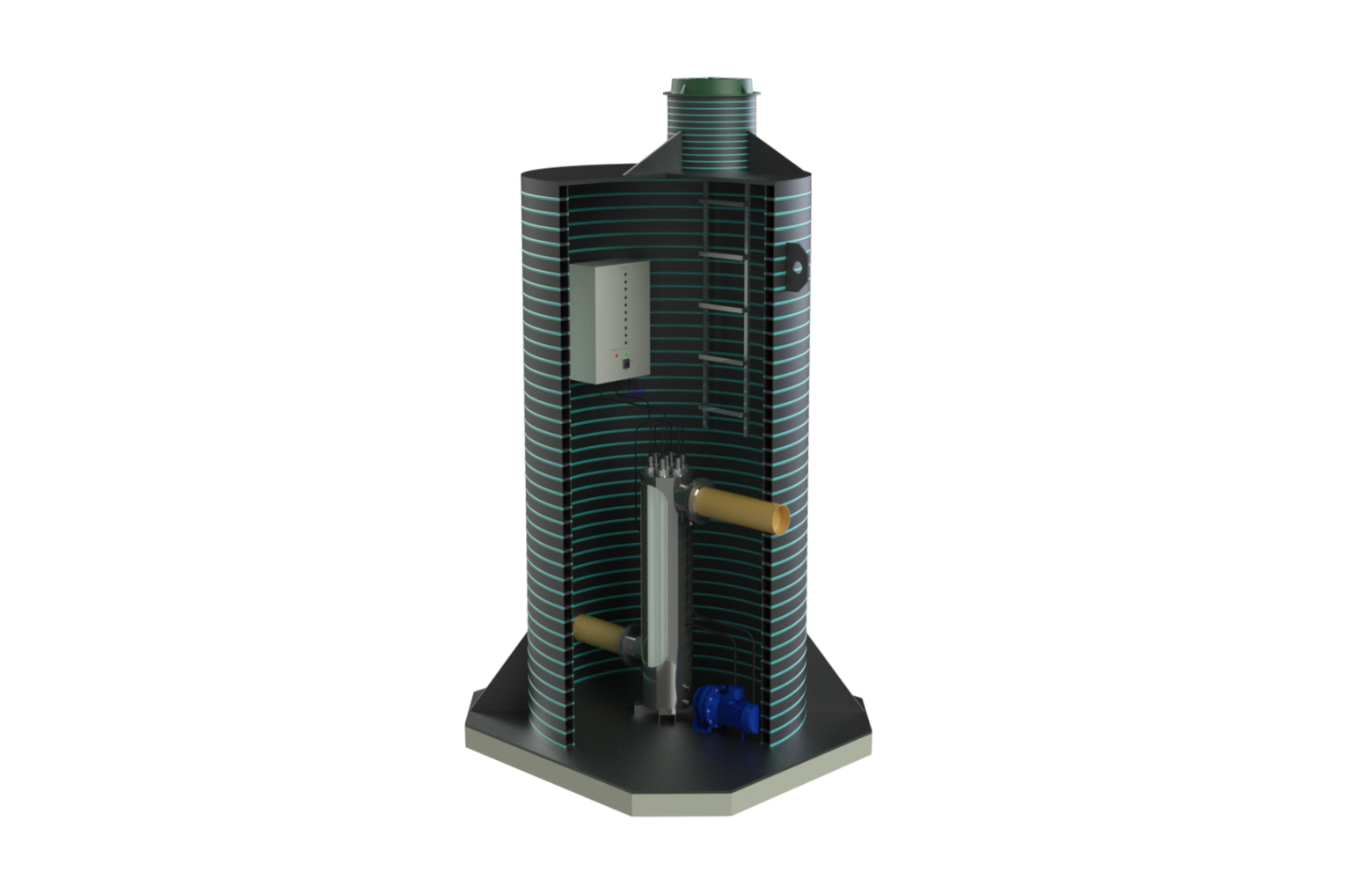 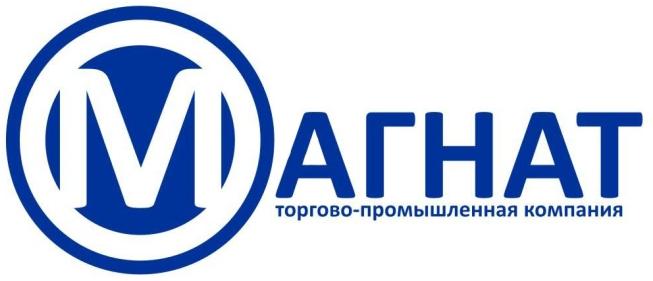 ООО «ТД МАГНАТ» тел.: +7 (495) 414-11-22; +7 (495) 773-11-03; Сайт: www.tpkmagnat.ru  E-mail: info@tpkmagnat.ruИНН/ КПП: 7714919755/771401001;  ОГРН: 5137746011530; ОКПО: 18933979 
р/с 40702810608510000428 в Филиал № 3652 Банка ВТБ (ПАО) г. ВОРОНЕЖ, к/с 30101810545250000855, БИК 042007855.ЗаказчикАдрес объекта Контактное лицоТелефон / факс / e-mailИсходные данныеИсходные данныеИсходные данныеИсходные данныеИсходные данныеВысота колодца, ммВнутренний диаметр рабочей камеры D, ммВариант исполнениявертикальное / горизонтальноевертикальное / горизонтальноевертикальное / горизонтальноевертикальное / горизонтальноеМатериал и диаметр подводящего трубопроводаГлубина заложения подводящего трубопроводаРасход поступающих сточных вод, л/сРазмещение шкафа управления: наружное / внутреннеенаружное / внутреннеенаружное / внутреннеенаружное / внутреннееЛюк в комплектеПЭЧугунныйЧугунныйНетДоставка                «ТД  МАГНАТ»                «ТД  МАГНАТ»Самовывоз Самовывоз Примечание**: Примечание**: Примечание**: Примечание**: Примечание**: 